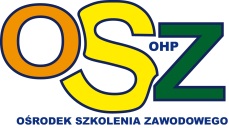 Ośrodek Szkolenia Zawodowego w Nisku ul. 3-go Maja 54a/1tel. (15) 873 96 37                                                                        ZAPRASZA NA BEZPŁATNE SZKOLENIE:   Pielęgnacji twarzy i wizażuTermin realizacji: 29 sierpnia (piątek) 2014 r.Oferta skierowana jest dla pań w wieku od 18 lat  Program kursu zawiera kompleksowe informacje na temat pielęgnacji twarzy oraz wizażu (1 dzień) pod okiem dyplomowanej kosmetyczki. Każda z uczestniczek otrzyma stosowne zaświadczenie.Zapisów na  szkolenie można dokonać w siedzibie Ośrodka Szkolenia Zawodowego w NISKU  przy ul. 3-go Maja 54a/1,(plac przy Regionalnym Centrum Edukacji Zawodowej)  do dnia 28.08.2014 w dniach poniedziałek - piątek 7.45-15.45Ilość miejsc ograniczona                                                                                       Serdecznie Zapraszamy !!!  Tel. (15) 873 96 37lub  662 058-223